Zsolt Nemessályi 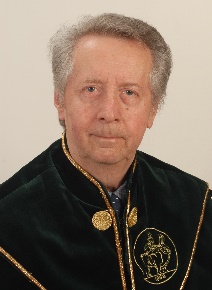 Born: 
October 31, 1944, Budapest
Education:
BSc (honors), MSc, Ph.D. in agricultural engineering and agricultural economy 
Academic degrees:
CSc in Agricultural Sciences HAS/ Ag. Economist Ph.D.
Areas of interest and research:
agricultural economy, business economics, agronomy / Ag. Economics
Current position:
Professor Emeritus
Work address:
Faculty of Economics and Business, Faculty of Agricultural and Food Sciences and Environmental Management, University of Debrecen 
After his graduation with honors, Zsolt Nemessályi was the head of the agricultural cooperative Fábiánházai Kossuth MgTSz for five years as a chief agronomist. He has worked for the University of Debrecen since 1972. He is a student of the school and traditions of Debreceni Üzemtani Iskola. He became a research assistant, an assistant professor, an associate professor, a full professor and a professor emeritus at Vállalatgazdaságtani Tanszék [Department of Business Economics]. In 1991, he was a Fulbright Visiting Professor at Iowa State University and, between 1997 and 2001, a Széchenyi Professors’ Fellow. He has worked as a head of a computer laboratory, a department head, a faculty director general, a vice rector for academic affairs and as the head of the doctoral program in economics. He has served the Hungarian Academy of Sciences for 33 years as Secretary and, later, as Chair of Debreceni Akadémiai Bizottság Mezőgazdasági Szakbizottság [Agricultural Section, Debrecen Committee of the Hungarian Academy of Sciences]. Finally, he became a vice president of DAB [Debrecen Regional Committee]. At the peak of his university career, in 1998-1999, he headed the Senate of Egyetemi Szövetség [University Federation] during the preparatory stage of uniting the parts of the University of Debrecen. For his achievements, he has received the following recognitions and awards: Magyar Felsőoktatásért Emlékplakett [Memorial Medal for Hungarian Higher Education], DAB Pro Sciencia award, Debreceni Egyetemért Emlékérem [Memorial Medal for the University of Debrecen] and an Officer’s Cross of the Order of Merit of the Hungarian Republic. For his 70th birthday, the Faculty of Economics and Business published his book titled A tudomány szolgálatában [In the Service of Science and Scholarship]. http://real.mtak.hu/26242/
He is the editor of the periodical publication by Agrártudományért Alapítvány [Foundation for Agricultural Science] http://real.mtak.hu/78376/ 